uentas anuales abreviadas de Instituto Volcanológico de Canarias, S.A.U. - Ejercicio 2022	2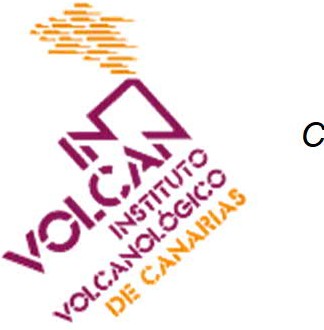 Instituto Volcanológico de Canarias, S.A.U.Cuenta de pérdidas y ganancias abreviada correspondiente al ejercicio 2022 y 2021(Expresado en euros)Las Cuentas Anuales Abreviadas de la Sociedad, que forman una sola unidad, comprenden esta Cuenta de Pérdidas y Ganancias Abreviada, el Balance de Situación Abreviado y la Memoria Abreviada adjunta que consta de 11 Notas.Pérdidas y GananciasNotasMemoria202220211. Importe neto de la cifra de negocios11--4. Aprovisionamientos--5. Otros ingresos de explotación11790.902,70219.640,136. Gastos de personal11(619.623,62)(449.714,62)7. Otros gastos de explotación(767.426,20)(346.427,94)8. Amortización del inmovilizado4(383.962,50)(340.995,90)9. Imputación subv. inmovilizado no financiero11360.504,83327.424,9413. Otros resultados(1.631,61)(6.999,52)A) RESULTADO DE LA EXPLOTACION(621.236,40)(597.072,91)14. Ingresos financieros211,830,0115. Gastos financieros17. Diferencias de cambio(460,83)--(11,28)B) RESULTADO FINANCIERO(249,00)(11,27)C) RESULTADO ANTES DE IMPUESTOS (A+B)(621.485,40)(597.084,18)20. Impuestos sobre beneficios8141.432,12188.856,85D) RESULTADO DEL EJERCICIO (C+20)(480.053,28)(408.227,33)